THE MULTIMEDIA PHRASE BOOK 
1.DEMOKRATİK DEĞERLER- DEMOCRATIC VALUES2. SPOR - SPORTS COMPETITONS3- MÜZİK – JOINT SONG4- OKUMA – READING PLAN5-  YEMEK VE BESLENME – FOOD AND NUTRITION6. ANA KARAKTER: NASREDDİN HOCA (TRADITIONAL STORY CHARACTERS)ÜLKECOUNTRYÜRÜNPRODUCTANA DİLDEKİ CÜMLELERSENTENCE IN MOTHER TONGUERESİMLERILLUSTRATIONİNGİLİZCE ÇEVİRİSİTRANSLATION INTO ENGLISH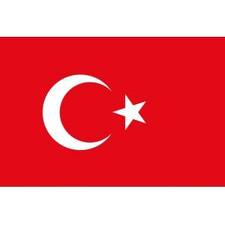 DEMOKRATİK DEĞERLER (DEMOCRATIC VALUES)1. Uygarlık demek, bağışlama ve hoşgörü demektir. İlkel toplumlardır ki kan davası güderler. Bağışlamaya, hoşgörüye dayanmayan uygarlık, zorbalığa dayanan uygarlıktır ki, çöker... O, uygarlık değildir.Mustafa Kemal Atatürk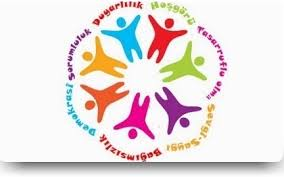 1. Civilizationmeansforgivenessandtolerance. Theyaretheprimitivesocitieswhichhavebloodfeud. Thecivilizationwhich is not based on forgivenessandtolerancewillcollapse… It is not a civilization.Mustafa Kemal AtatürkDEMOKRATİK DEĞERLER (DEMOCRATIC VALUES)2.Hoşgörülü ol ki sana da öyle davranılsın.Hz. Muhammed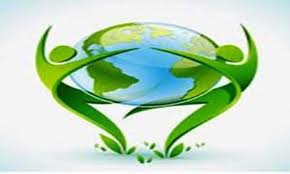 2. Be sotolerantthatyouwill be treated in thatmanner.Hz. MuhammedDEMOKRATİK DEĞERLER (DEMOCRATIC VALUES)3.İyilik peşinde koşanlar, iyilik; kötülük peşinde koşanlar, kötülük bulurlar.Hz. Mevlana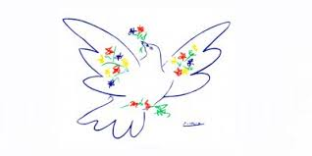 3.Thosewhopursuethegoodnessfindgoodness, but thebadnessfindbadness.Hz. MevlanaDEMOKRATİK DEĞERLER (DEMOCRATIC VALUES)4.Birlikten kuvvet doğar. Türk Atasözü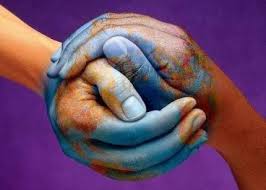 4. Unionmakesstrength.TurkishProverbDEMOKRATİK DEĞERLER (DEMOCRATIC VALUES)5.Sevgide güneş gibi ol, dostluk ve kardeşlikte akarsu gibi ol, hataları örtmede gece gibi ol, tevazuda toprak gibi ol, öfkede ölü gibi ol, her ne olursan ol, ya olduğun gibi görün, ya göründüğün gibi ol.Hz. Mevlana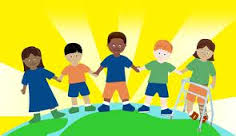 5. Actlikethe sun in loveandcompassion.
Actlike a river in friendshipandfraternity!
Actlikethenight in coveringthefaults of others!
Actlikethesoil in humilityandselflessness
Actlikedeadone in angerandfury!

Eitherseem as youareor be as youseem.Hz. MevlanaÜLKECOUNTRYÜRÜNPRODUCTANA DİLDEKİ CÜMLELERSENTENCE IN MOTHER TONGUERESİMLERILLUSTRATIONİNGİLİZCE ÇEVİRİSİTRANSLATION INTO ENGLISHSPOR YARIŞMALARI (SPORTS COMPETITONS)1-Hareket eksikliği her insanda iyi kondisyonu yok eder, hareket ve metodolojik fiziksel egzersiz ise onu korur ve sürdürebilmesini sağlar.– Eflatun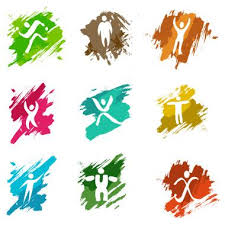 1.Lack of movementremovesthegoodcondition in everyhuman, themovementandmethodologicphysicalexerciseprotectsandmaintains it. - EflatunSPOR YARIŞMALARI(SPORTS COMPETITONS)2- Ben sporcunun zeki,çevik ve ahlaklısını severim.M.Kemal ATATÜRK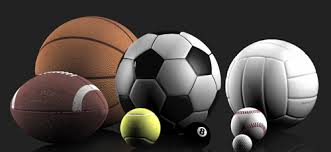 2. I likesportsmenwhoaresmart, agileandalsowell-behaved.ATATÜRKSPOR YARIŞMALARI(SPORTS COMPETITONS)3- Sağlam kafa sağlam vücutta bulunur. Türk Atasözü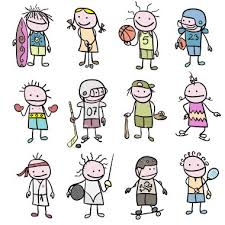 3. A healthymind in a healthy body. Turkishproverb.SPOR YARIŞMALARI(SPORTS COMPETITONS)4-Bir Milletin Sporda Gösterdiği Azim Onun Geleceğini Yükseltir.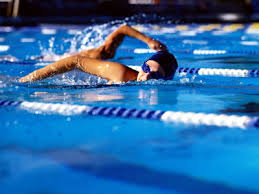 4. A nation’sgreatresolutionshowed in sportsraiseitsfuture.SPOR YARIŞMALARI(SPORTS COMPETITONS)5-Spor Hayata tutunmanın Bir dalıdır.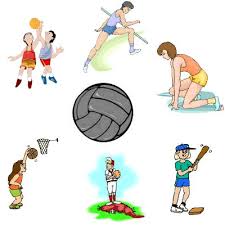 5. Sports is a branch of surviving.ÜLKECOUNTRYÜRÜNPRODUCTANA DİLDEKİ CÜMLELERSENTENCE IN MOTHER TONGUERESİMLERILLUSTRATIONİNGİLİZCE ÇEVİRİSİTRANSLATION INTO ENGLISHŞARKILAR(JOINT SONG)1-Sanatsız kalmış bir toplumun hayat damarlarından biri kopmuş demektir. M.Kemal ATATÜRK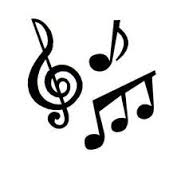 1.A nationwithout art has lostone of itslifelines.M. Kemal ATATÜRKŞARKILAR(JOINT SONG)2-Müzik öyle bir denizdir ki, ben paçaları sıvadım hala içine giremedim. DEDE EFENDİ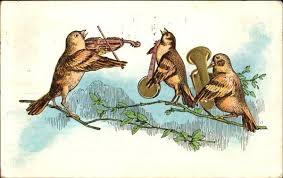 2. Music is such a seathat Irolledupthesleevesbut still I couldn’tgoswimming.DEDE EFENDİŞARKILAR(JOINT SONG)3-Çocuklarınıza mutlaka müzik ve matematik öğretiniz. *Eflatun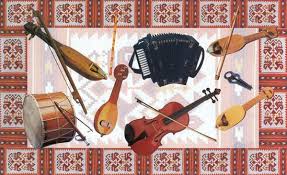 3. Surely, teachyourkidsmusicandmathematics.*EflatunŞARKILAR(JOINT SONG)4-Müzik; gök ve yer arasında bir uyumdur. *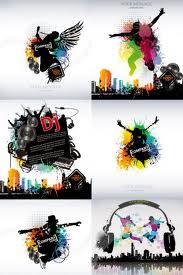 4. Music is a harmonybetweentheskyandground.*ŞARKILAR(JOINT SONG)5-İnsanların yetişmesinde en büyük etken müziktir. * KONFİÇYUS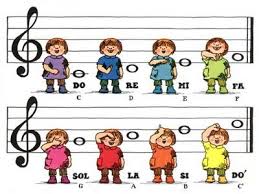 5. Music is thebiggestfactor in raising people.*KONFİÇYUSÜLKECOUNTRYÜRÜNPRODUCTANA DİLDEKİ CÜMLELERSENTENCE IN MOTHER TONGUERESİMLERILLUSTRATIONİNGİLİZCE ÇEVİRİSİTRANSLATION INTO ENGLISHOKUMA (READING PLAN)1-Kitaplar insanlara çoğunlukla kendi talihlerini açmak için yetenek aşılarlar. (anonim)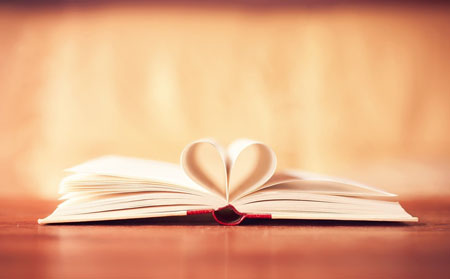 1.Booksgenerallyinjectpeopletheskilltoopentheirownfortune. (anonymous)OKUMA(READING PLAN)2-Kitapsız büyüyen çocuk, susuz büyüyen ağaca benzer.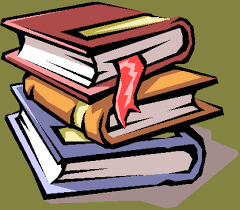 2.The childwhogrowsupwithoutbooks is like a treegrowingupwithoutwater.OKUMA(READING PLAN)3-Kitaplar akıllı kişilerin bahçeleri, faziletti kişilerin güzel kokulu çiçekleridir.Hz. Ebubekir (r.a.)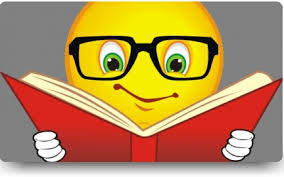 3.Books arethegardens of cleverpeopleandfragrantflowers of virtuouspeople.Hz. Ebubekir (r.a.)OKUMA(READING PLAN)4-En kötü kitabı yazan bile, kitap yasaklayandan daha saygılı ve daha az zararlıdır insanlığa.    Sebahattin EYYÜBİ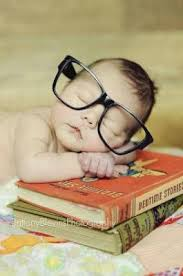 4. Eventhepersonwhowritestheworstbook is morerespectfulandlessdangeroustothehumanitythantheoneforbidingthebooks.Sebahattin EYYÜBİOKUMA(READING PLAN)5-Bütün iyi kitapları okumak, geçmiş anıların o mükemmel kişileri ile konuşmaya benzer."
Anonim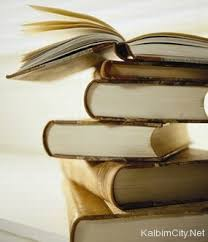 5. Reading allgoodbooks is likespeakingwiththosewonderfulpeople of pastmemories.AnonymousÜLKECOUNTRYÜRÜNPRODUCTANA DİLDEKİ CÜMLELERSENTENCE IN MOTHER TONGUERESİMLERILLUSTRATIONİNGİLİZCE ÇEVİRİSİTRANSLATION INTO ENGLISHYEMEK VE BESLENME (FOOD AND NUTRITION)1-Mide dolunca fikir uyur, hikmet ölür ve azalar durur. (Lokman Hekim)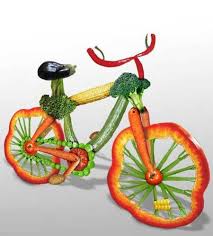 1.When stomach is full, ideassleep, wisdomsleepsandorgans stop.(Lokman Hekim)YEMEK VE BESLENME(FOOD AND NUTRITION)2-Açlık, ilim ve fesahat, oburluk ise cahillik ve ahmaklık yağmuru yağdırır. (Eflatun)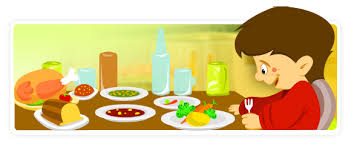 2.Starvation showersscienceandeloquence; voracityshowersilliteracyandstupidity. (Eflatun)YEMEK VE BESLENME(FOOD AND NUTRITION)3-Obur, mezarını dişleriyle kazar. (Tamil Atasözü)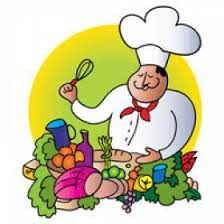 3. Greedydigs his gravewith his teeth. (Tamil Proverb)YEMEK VE BESLENME(FOOD AND NUTRITION)4-Çok yeme, sıcak yeme, çok çiğne. (Lokman Hekim) 
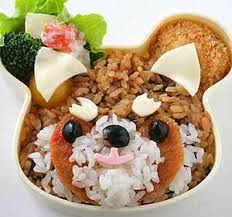 4. Don’teattoomuch, don’teat hot, chew a lot. (Lokman Hekim)YEMEK VE BESLENME(FOOD AND NUTRITION)5.Can boğazdan gelir. (Atasözü)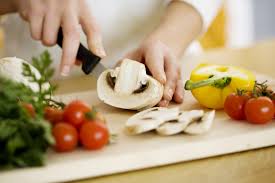 5. Life comesthroughthethroat. (Proverb)ÜLKECOUNTRYÜRÜN PRODUCTANA DİLDEKİ CÜMLELERSENTENCE IN MOTHER TONGUERESİMLERILLUSTRATIONİNGİLİZCE ÇEVİRİSİTRANSLATION INTO ENGLISHNASREDDİN HOCA(TRADITIONAL STORY CHARACTERS)Olumlu Değer Yargıları: Misafirperverlik, dürüstlük, dindarlık,hoşgörü, mertlik, hayırseverlik, saygı, sevgi, şefkat, tokgözlülük,tutumluluk, temizliğe dikkat, aile düzeni, iyi komşuluk, akrabalık vb.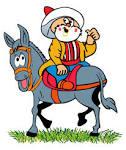 Positive Value Judgements:Hospitality, honesty, spirituality, tolerance, bravery, charity, respect, love, affection, being not greedy, frugality, cleanliness, familyorder, goodneighbourhood, kinship, etc.NASREDDİN HOCA(TRADITIONAL STORY CHARACTERS)Annesi: Fıkralardaki kadın tipleri incelendiğinde Hoca’nınhayatındaki ilk kadının şüphesiz annesi olduğu görülür.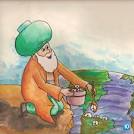 His mother:Whenwomantypes in his jokesareanalyzed, it is seenthatabsolutelythefirstwoman in Hodja’s life is his mother.NASREDDİN HOCA(TRADITIONAL STORY CHARACTERS)Diğer Şahıslar:Kasabalılar, köylüler, komşular, çocuklar, delikanlılar, Yahudi, öğrencisiİmad, zenci öğrencisi Hammad, oğlu, berber, hırsızlar, dilenci, mahkemetanıkları vd.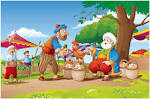 OtherCharacters:Burghers, villagers, neighbours, kids, youth, Jewish, his studentİmad, negrostudentHammad, his son, barber, thieves, beggar, courtwitnesses, etc.NASREDDİN HOCA(TRADITIONAL STORY CHARACTERS)Meslekler:Kadılık, gölge kadılığı, subaşılık, mahkemelerde bilirkişilik, köy hocalığı,çocukluğunda yaptığı terzi çıraklığı, çiftçilik, bakkallık, zeytin satıcılığı,iplik satıcılığı, yumurta satıcılığı vd.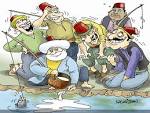 Jobs:Judgeship, shadowjudgeship, officer, courtexperts, hodja in villages, tailorapprenticeship in his childhood, farming, grocer, salesman of olives, salesman of threads, salesman of eggs, etc.NASREDDİN HOCA(TRADITIONAL STORY CHARACTERS)Fıkralarda hayvanlardan en çok eşek üzerinde durulmuştur. Bu durum,eşeğin dönemin günlük hayatındaki yerini ve önemini ortaya koymaktave mizahın ana unsurlarından biri olarak da dikkat çekmektedir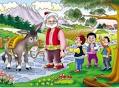 Amongtheanimals,  mostlydonkey is narrated in thejokes. Thisrevealstheplaceandimportance of donkey in daily life of thatperiodandalsodrawsattention as one of main elements of humour.